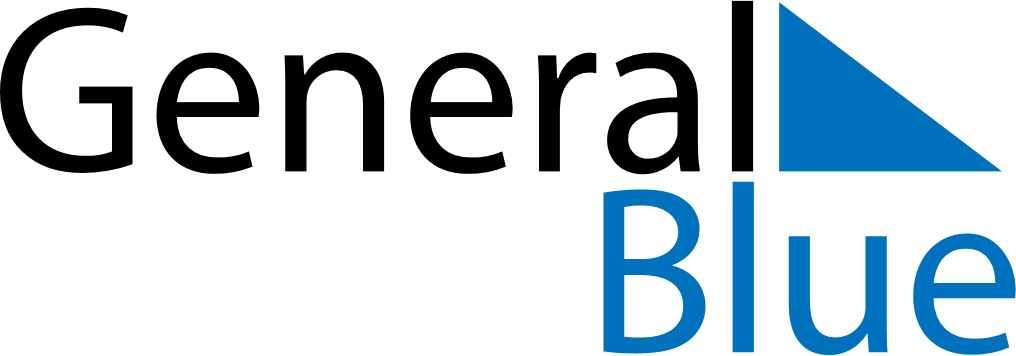 May 2023May 2023May 2023May 2023May 2023May 2023BahamasBahamasBahamasBahamasBahamasBahamasMondayTuesdayWednesdayThursdayFridaySaturdaySunday1234567891011121314Mother’s Day1516171819202122232425262728Pentecost293031Whit MondayNOTES